2 сольфеджио от 17.11.Ссылка на видеоурок: https://www.youtube.com/watch?v=UEOGkhkdA3E Повторите правила по 3 видам минора.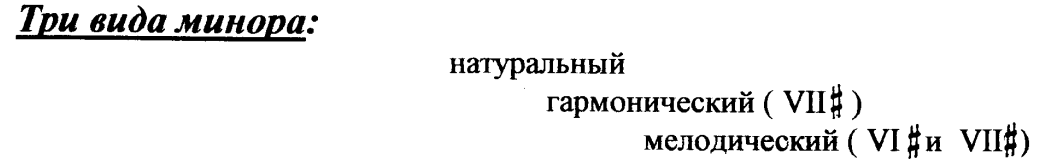 В гармоническом миноре повышается VII ступень (и в восходящем, и в нисходящем направлении). 	В мелодическом – в восходящем направлении повышаются VI и VII ступени, в нисходящем – движение идёт как в натуральном миноре. Сегодня в нашем видеоуроке мы познакомимся с новой тональностью – ми минор. В ми миноре, также как и в Соль мажоре, один ключевой знак – фа-диез. Постройте 3 вида ми минора вместе со мной в видеоуроке (письменно в тетради). Затем сфотографируйте и пришлите мне.Ми минор: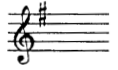 Сыграйте и спойте 3 вида ми минора (как я показывала в видеоуроке). Запишите на видео и пришлите мне.Выполненное задание нужно прислать одним письмом на мою рабочую почтуvcherashnyaya-distant2020@yandex.ru не позднее вторника (23.11).В письме не забудьте указать фамилию и имя.